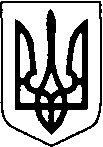 ВОЛОДИМИРСЬКА РАЙОННА ДЕРЖАВНА АДМІНІСТРАЦІЯВОЛИНСЬКОЇ ОБЛАСТІВОЛОДИМИРСЬКА РАЙОННА ВІЙСЬКОВА АДМІНІСТРАЦІЯВОЛИНСЬКОЇ ОБЛАСТІРОЗПОРЯДЖЕННЯ 05 грудня 2022 року                       м.Володимир                                              №  __ Про перейменування Володимир-Волинської районної державної адміністрації Волинської області Відповідно до статті 6 Закону України «Про місцеві державні адміністрації», постанов Верховної Ради України від 15.12.2021 року №1959 «Про перейменування міста Володимир-Волинський Володимир-Волинського району Волинської області», від 18.07.2022 року №2405 «Про перейменування Володимир-Волинського району Волинської області», розпорядження Кабінету Міністрів України від 15.11.2022 року №1030-р «Про перейменування Володимир-Волинської районної державної адміністрації Волинської області»:	1. У зв’язку із перейменуванням Володимир-Волинської районної державної адміністрації Волинської області на Володимирську районну державну адміністрацію Волинської області, керівнику апарату районної державної адміністрації (Сергій РОМАНЮК), керівникам структурних підрозділів районної державної адміністрації ЗАБЕЗПЕЧИТИ:	1.1. Здійснення заходів щодо внесення змін у нормативно-правові акти, положення, облікові та інші документи районної державної адміністрації та її структурних підрозділів.	1.2. Проведення державної реєстрації змін до відомостей про юридичну особу, структурні підрозділи.	2. Відділу інформаційної та внутрішньої політики районної державної адміністрації (Юлія ПАШКОВА) забезпечити його офіційне опублікування на сайті районної державної адміністрації та у друкованих засобах масової інформації.	3. Відділу фінансово-господарського забезпечення апарату районної державної адміністрації (Наталія ГУЛЬ) припинити використання гербової печатки Володимир-Волинської районної державної адміністрації та виготовити нову гербову печатку Володимирської районної державної адміністрації.4. Загальному відділу апарату районної державної адміністрації (Людмила ЗУБЧИК) розробити та забезпечити використання нових бланків районної державної адміністрації.5. Заступнику керівника апарату – начальнику відділу управління персоналом та організаційної роботи апарату районної державної адміністрації (Ірина ЛІЩУК) внести відповідні записи до трудових книжок працівників районної державної адміністрації щодо зміни назви установи.6. Контроль за виконанням цього розпорядження покласти на керівника апарату районної державної адміністрації Сергія РОМАНЮКА.Начальник    							          Юрій ЛОБАЧТетяна Михалюк  0982667994Керівник апаратурайдержадміністрації    Заступник керівника апарату – начальник відділу управління персоналом та організаційної роботи апарату райдержадміністраціїКерівник апаратурайдержадміністрації    Заступник керівника апарату – начальник відділу управління персоналом та організаційної роботи апарату райдержадміністраціїСергій РоманюкІрина ЛіщукСергій РоманюкІрина ЛіщукНачальник юридичного відділу апарату райдержадміністраціїНачальник юридичного відділу апарату райдержадміністраціїТетяна МихалюкТетяна МихалюкНачальник загального відділуапарату райдержадміністрації     Начальник відділу фінансово-господарського забезпечення апарату райдержадміністрації       Начальник загального відділуапарату райдержадміністрації     Начальник відділу фінансово-господарського забезпечення апарату райдержадміністрації       Людмила ЗубчикНаталія ГульЛюдмила ЗубчикНаталія Гуль